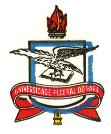 Universidade Federal do ParáNúcleo de Teoria e Pesquisa do ComportamentoPrograma de Pós-Graduação em Neurociências e Comportamento – PPGNCNome: _____________________________________________________Orientador: _________________________________________________Nome do projeto de pesquisa ao qual sua dissertação está vinculada:____________________________________________________________Em qual linha de pesquisa sua dissertação se insere?(  ) Processos comportamentais básicos(  ) Processos comportamentais complexosEspecifique os modelos explicativos adotados em sua dissertação.____________________________________________________________________________________________________________Descreva as contribuições científicas e tecnológicas da sua dissertação.________________________________________________________________________________________________________________________________________________________________________________________________________________________________________________________________________________________________________________________________________________________________________Sua dissertação recebeu alguma premiação? Se sim, qual premiação?____________________________________________________________Descreva os critérios utilizados para a escolha de sua banca examinadora.____________________________________________________________________________________________________________________________________________________________________________________